                    Department of Campus Recreation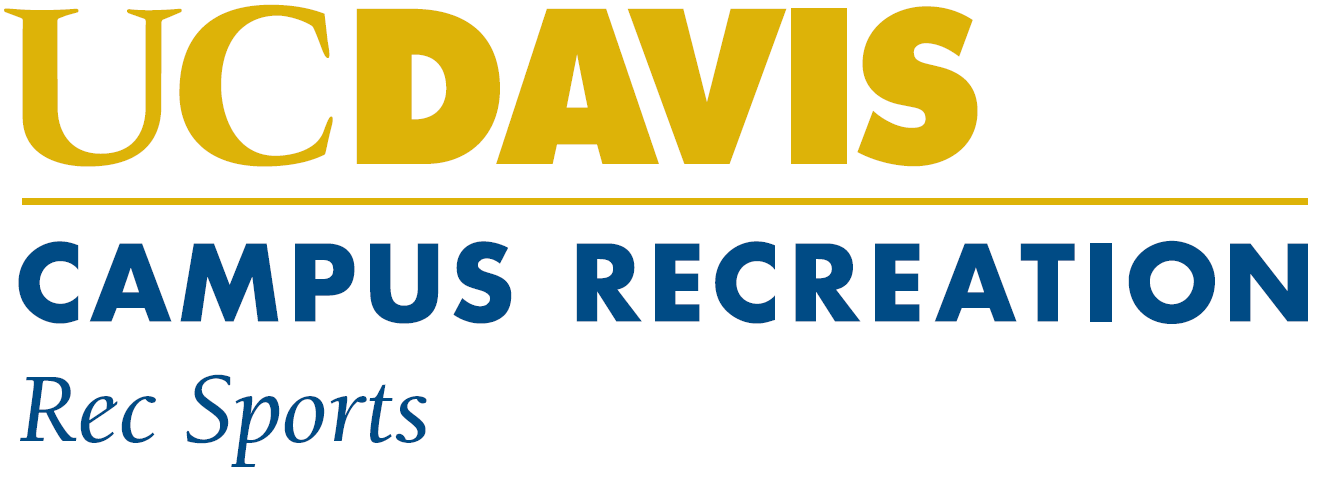 , DavisStudent Employment Job ApplicationRec Sports – Student Official (SA III)Are you currently or have you ever been employed by the Department of Campus Recreation? Yes  NoIf you answered Yes, please provide name of supervisor?      ________________________________________________________________________________APOSITION APPLIED FOR      	EMAIL ADDRESS      @     Name                 		Phone # (     )       -      	Last / first / MiddleLocal Address                              		Street / Apt # / City / State / Zip CodePermanent Address                              			Street / Apt # / City / State / Zip CodeFirst Quarter Enrolled at UCD      /     /     		Expected Graduation      /     /     				MM	DD	YY						MM	DD	YY________________________________________________________________________________BINDICATE THE HOURS AVAILABLEMonday       Tuesday       Wednesday       Thursday       Friday      Saturday       Sunday      List Available Evenings      	Total Hours Available Per Week      List Available Holidays      	Are you available for summer employment?  Yes  No________________________________________________________________________________CWhy are you interested in securing the position for which you are applying?Do you have any experience in Recreation?  Yes  NoIf you answered Yes, please explain.      Do you have any experience with Customer Service?  Yes  NoIf you answered Yes, please explain.      List any other skills, special interests, or experiences that might apply to this position.Do you have Work Study?  Yes  No________________________________________________________________________________DWORK EXPERIENCEPlease list the most recent employer first.Employer       Date Employed      Reason for Leaving      Address                              	Street / Apt # / City / State / Zip CodeSupervisor       Phone #       Hourly Wage       Hours/Week      Duties       Paid	 VolunteerEmployer       Date Employed      Reason for Leaving      Address                              	Street / Apt # / City / State / Zip CodeSupervisor       Phone #       Hourly Wage       Hours/Week      Duties       Paid	 Volunteer________________________________________________________________________________E OF ,  WORK EXPERIENCEAre you currently or have you ever been employed by any other department on campus? Yes  NoIf you answered Yes, please list the following:Department       Position      Dates       Phone # (     )       -       Hours per Week      ________________________________________________________________________________FREFERENCESPlease list two references other than relatives, employers, and supervisors already listed.Name       Phone # (     )       -      Address                              	Street / Apt # / City / State / Zip CodeName       Phone # (     )       -      Address                              	Street / Apt # / City / State / Zip CodeThe University of California-in compliance with Title VI and VII of the Civil Rights Act of 1964, Title IX of the Education Amendments of 1972, Sections 503 and 504 of the Rehabilitation Act of 1973, the Age Discrimination in Employment Act of 1967, and the Age Discrimination Act of 1975-does no discriminate on the basis of race, color, national origin, religion, sex, handicap, or age in any of it’s policies, procedures, or practices, nor does the University, in compliance with Section 402 of the Vietnam Era Veterans Readjustment Act of 1974, and Section 12940 of the State of California Government Code, discriminate against any employees of applicants for employment because they are disabled veterans or veterans of the Vietnam era, or because of their medical condition (as defined in Section 12926 of the California Government Code), their ancestry, or their marital status; nor does the University discriminate on the basis of citizenship, within the limits imposed by law or University policy; nor does the University discriminate on the basis of sexual orientation.  This nondiscrimination policy covers admission, access, and treatment in the University programs and activities, and application for and treatment in the University employment.  In conformance with the University policy and pursuant to Executive Orders 11246 and 11375, Section 503, of the Rehabilitation Act of 1973 and Section 402 of the Vietnam Era Veterans Readjustment Act of 1974, the  is an affirmative action/equal opportunity employer.  Inquires regarding the University’s equal opportunity policies may be directed to the Vice Chancellor of Academic Affairs and Affirmative Action officer , 521 Mrak Hall, 752-2412.  Speech and hearing impaired persons may dial (TDD) 752-7340.CERTIFICATION: I certify that all responses are true, complete and correct to the best of knowledge and belief and are made in good faith.  I understand the information I have provided in this application may be verified and that any falsification of information is grounds for discrimination or separation.  I also understand that I will be required to sign an oath of allegiance prior to appointment.Thank you for your interest in this positionSignature of Applicant       Date      /     /     